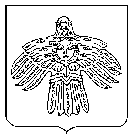 О мерах по реализации решения Совета МОГО «Ухта» от 28.08.2009 № 341 «О гарантиях и компенсациях для лиц, проживающих в местностях, приравненных к районам Крайнего Севера, являющихся работниками органов местного самоуправления МОГО «Ухта», муниципальных учреждений МОГО «Ухта»В соответствии с Федеральным законом от 06.10.2003 № 131-ФЗ «Об общих принципах организации местного самоуправления в Российской Федерации»,  Уставом МОГО «Ухта», решением Совета МОГО «Ухта» от 28.08.2009 № 341 «О гарантиях и компенсациях для лиц, проживающих в местностях, приравненных к районам Крайнего Севера, являющихся работниками органов местного самоуправления МОГО «Ухта», муниципальных учреждений МОГО «Ухта», администрация постановляет: 1. Утвердить:1.1. Порядок предоставления компенсации расходов на оплату стоимости проезда к месту использования отпуска и обратно лицам, являющимся работниками органов местного самоуправления МОГО «Ухта», муниципальных учреждений МОГО «Ухта», и неработающих членов их семей, а также стоимости провоза багажа согласно приложению № 1 к настоящему постановлению.1.2. Порядок компенсации расходов, связанных с переездом лиц, заключивших трудовые договоры о работе в органах местного самоуправления МОГО «Ухта», муниципальных учреждениях МОГО «Ухта», и прибывших в соответствии с этими договорами к месту работы; работникам органов местного самоуправления МОГО «Ухта», муниципальных учреждений МОГО «Ухта», в случае переезда к новому месту жительства в связи с расторжением трудового договора согласно приложению № 2 к настоящему постановлению.2. Отменить постановления администрации МОГО «Ухта»:2- от 07.07.2015 № 1519 «О мерах по реализации решения Совета МОГО «Ухта» от 28.08.2009 № 341 «О гарантиях и компенсациях для лиц, проживающих в местностях, приравненных к районам Крайнего Севера, являющихся работниками органов местного самоуправления МОГО «Ухта», муниципальных учреждений МОГО «Ухта»;- от 30.03.2017 № 766 «О внесении изменений в постановление администрации МОГО «Ухта» от 07.07.2015 № 1519 «О мерах по реализации решения Совета МОГО «Ухта» от 28.08.2009 № 341 «О гарантиях и компенсациях для лиц, проживающих в местностях, приравненных к районам Крайнего Севера, являющихся работниками органов местного самоуправления МОГО «Ухта», муниципальных учреждений МОГО «Ухта»;- от 05.03.2018 № 440 «О внесении изменений в постановление администрации МОГО «Ухта» от 07.07.2015 № 1519 «О мерах по реализации решения Совета МОГО «Ухта» от 28.08.2009 № 341 «О гарантиях и компенсациях для лиц, проживающих в местностях, приравненных к районам Крайнего Севера, являющихся работниками органов местного самоуправления МОГО «Ухта», муниципальных учреждений МОГО «Ухта».3. Настоящее постановление вступает в силу со дня его официального опубликования, но не ранее 01.01.2022.4. Контроль за исполнением настоящего постановления оставляю за собой.Глава МОГО «Ухта» - руководитель администрации МОГО «Ухта»                                    		        М.Н. ОсмановПриложение № 1к постановлениюадминистрации МОГО «Ухта»от 12 января 2022 г. № 28ПОРЯДОКПРЕДОСТАВЛЕНИЯ КОМПЕНСАЦИИ РАСХОДОВ НА ОПЛАТУ СТОИМОСТИ ПРОЕЗДА К МЕСТУ ИСПОЛЬЗОВАНИЯ ОТПУСКА И ОБРАТНО ЛИЦАМ, ЯВЛЯЮЩИМСЯ РАБОТНИКАМИ ОРГАНОВ МЕСТНОГО САМОУПРАВЛЕНИЯ МОГО «УХТА», МУНИЦИПАЛЬНЫХ УЧРЕЖДЕНИЙ МОГО «УХТА», И НЕРАБОТАЮЩИХ ЧЛЕНОВ ИХ СЕМЕЙ, А ТАКЖЕ СТОИМОСТИ ПРОВОЗА БАГАЖА1. Настоящий Порядок регулирует вопросы предоставления компенсации расходов на оплату стоимости проезда в пределах территории Российской Федерации к месту использования отпуска и обратно любым видом транспорта, в том числе личным (за исключением такси), а также на оплату стоимости провоза багажа весом до 30 килограммов лицам, проживающим в местностях, приравненных к районам Крайнего Севера, являющимся работниками органов местного самоуправления МОГО «Ухта», муниципальных учреждений МОГО «Ухта» (далее - работники), и неработающим членам их семей (мужу, жене, а также несовершеннолетним детям, в том числе находящимся под опекой (попечительством), включая в приемной семье, работника) (далее - неработающие члены их семей).2. Компенсация расходов на оплату стоимости проезда в пределах территории Российской Федерации к месту использования отпуска и обратно любым видом транспорта, в том числе личным (за исключением такси), а также на оплату стоимости провоза багажа весом до 30 килограммов на работника (или оплату стоимости провоза 1 места багажа в случае использования автомобильного транспорта) и 30 килограммов на каждого неработающего члена семьи (или оплату стоимости провоза 1 места багажа в случае использования автомобильного транспорта) независимо от веса багажа, разрешенного для бесплатного провоза по проездному документу на тот вид транспорта, которым следуют работник и члены его семьи, (далее - компенсация) назначается и выплачивается работнику по основному месту работы.3. Выплаты, предусмотренные настоящим Порядком, являются целевыми и не суммируются в случае, если работник и неработающие члены его семьи своевременно не воспользовались правом на компенсацию указанных расходов. 4. Назначение и выплата компенсации работнику осуществляются работодателем (органом местного самоуправления МОГО «Ухта», муниципальным учреждением МОГО «Ухта») (далее - работодатель), в случае если работник находился в ежегодном оплачиваемом отпуске, в том числе ежегодном оплачиваемом отпуске с последующим увольнением (за исключением случаев, когда отпуск с последующим увольнением предоставляется работнику до наступления права на использование ежегодного оплачиваемого отпуска за первый год работы у данного работодателя).25. Право на компенсацию указанных расходов возникает у работника одновременно с правом на получение ежегодного оплачиваемого отпуска за первый год работы у данного работодателя.Работник вправе использовать свое право на получение компенсации один раз в течение двухлетнего периода. Двухлетний период, в течение которого работник вправе реализовать свое право на оплачиваемый за счет средств работодателя проезд в пределах территории Российской Федерации к месту использования отпуска и обратно, исчисляется в календарных годах, начиная с года, в котором у работника возникло право на получение ежегодного оплачиваемого отпуска за первый год работы у данного работодателя.Реализация работником права на компенсацию расходов носит заявительный характер.6. Компенсация производится по маршруту прямого следования в размере фактических расходов при наличии проездных документов, но не выше стоимости проезда:а) воздушным транспортом:самолетом - в салонах экономического класса;вертолетом - по тарифу для перевозки пассажиров и багажа, установленному перевозчиком;б) железнодорожным транспортом - в купейном вагоне скорого фирменного поезда, в вагоне с местами для сидения скоростного поезда;в) водным транспортом (морским и (или) речным) - по тарифам, устанавливаемым перевозчиком, но не выше стоимости проезда в трехместной каюте. Классификация пассажирских мест по категориям определяется перевозчиком в соответствии с Правилами перевозок пассажиров и их багажа на внутреннем водном транспорте;г) автомобильным транспортом (за исключением такси) - в междугородных (пригородных) автобусах.Под маршрутом прямого следования к месту использования отпуска и обратно понимается прямое беспересадочное сообщение либо кратчайший маршрут с наименьшим количеством остановок (пересадок) от пункта отправления до конечного пункта назначения на выбранных работником видах транспорта.В случае если работником представлены проездные документы на проезд по более высокой категории проезда, чем установлено настоящим пунктом, компенсация расходов производится на основании справки о стоимости проезда в соответствии с установленной категорией проезда, выданной работнику и членам его семьи соответствующей транспортной организацией, осуществляющей пассажирскую перевозку, или организацией, оказываемой услуги по продаже билетов, на дату выезда, но не более фактических расходов, подтвержденных представленными работником документами. В случае указания стоимости проезда в проездных документах в иностранной валюте компенсация производится в рублях по курсу валют, установленному Центральным банком Российской Федерации на дату приобретения проездных документов.37. При проезде к месту использования отпуска и обратно несколькими видами транспорта работнику компенсируется общая сумма расходов на оплату проезда в пределах норм, установленных пунктом 6 настоящего Порядка.В стоимость проезда к месту использования отпуска и обратно работника и неработающих членов его семьи и стоимость провоза багажа включаются и подлежат оплате стоимость проезда железнодорожным и автомобильным транспортом общего пользования (за исключением такси) к (от) железнодорожной станции (вокзала), пристани, аэропорту, автовокзалу при наличии документов, подтверждающих данные расходы, расходы за пользование постельными принадлежностями, услуги по предварительной продаже (бронированию) билетов, сборы за оформление билетов, доплаты за тариф в случае обмена билета.При оплате стоимости комплекта постельного белья в поезде или на морских (речных) судах компенсация производится на основании выданной проводником номерной квитанции (с указанием стоимости услуги, реквизитов поездки (в том числе дата, номер вагона, каюты, поезда, судна) и фамилии пассажира) или соответствующего штампа проводника на проездном документе (билете).8. Компенсация назначается и выплачивается в полном объеме, в том числе:если дата выезда в отпуск приходится на последний рабочий день, предшествующий началу отпуска, на выходные (праздничные) дни, предшествующие отпуску;если дата приезда из отпуска приходится на время, предшествующее началу рабочего дня после отпуска, на выходные (праздничные) дни, предшествующие первому рабочему дню после отпуска.Выплата компенсации производится работодателем не позднее, чем за 3 рабочих дня до начала отпуска работника, в котором будет осуществлен проезд, исходя из примерной стоимости проезда на основании письменного заявления работника и решения работодателя.Работник обязан в срок, не превышающий 3 рабочих дней со дня выхода на работу из отпуска, представить авансовый отчет с прилагаемыми подтверждающими документами, на основании которого производится окончательный расчет с работником.В случае если работник не обратился за компенсацией до начала отпуска, он вправе представить письменное заявление о предоставлении компенсации и проездные документы в течение календарного года, в котором он использовал отпуск.В случае если работник возвратился из отпуска за пределами календарного года, в котором работнику предоставлено право на оплату проезда, компенсация расходов на оплату проезда производится на основании проездных документов, представленных работником после окончания отпуска.При использовании работником электронного билета компенсация выплачивается в случае проезда:4автомобильным транспортом - при предоставлении маршрутной квитанции (билета) и (или) кассового чека с указанными на нем реквизитами билета, в соответствии с правилами перевозок пассажиров и багажа автомобильным транспортом и городским наземным электрическим транспортом, утвержденными правовыми актами Российской Федерации; водным транспортом - при предоставлении электронного проездного документа (билета) на водном транспорте;воздушным транспортом - при предоставлении маршрут/квитанции электронного пассажирского билета (выписка из автоматизированной информационной системы оформления воздушных перевозок), посадочного талона. В случае утраты посадочного талона представляется справка транспортной организации, осуществляющей пассажирскую перевозку, или организации, оказываемой услуги по продаже билетов, с указанием подробных данных (фамилия, имя, отчество (при наличии) пассажира, направление, номер рейса, дата и время вылета, подтверждающая факт перелета и отсутствие факта возврата билета).железнодорожным транспортом - при предоставлении электронного проездного документа (билета) на железнодорожном транспорте и (или) контрольного купона (выписки из автоматизированной системы управления пассажирскими перевозками на железнодорожном транспорте). 9. При отсутствии (в том числе утрате) проездных документов (в том числе в случае отсутствия проездных документов от ближайшего к месту использования отпуска места пересадки до места использования отпуска и от места использования отпуска до ближайшего к нему места пересадки) компенсация назначается и выплачивается работодателем по наименьшей стоимости проезда к месту использования отпуска и обратно (на основании справки о наименьшей стоимости проезда, выданной работнику соответствующей транспортной организацией, осуществляющей пассажирскую перевозку, или организацией, оказываемой услуги по продаже билетов) только при наличии документов, подтверждающих пребывание работника (членов его семьи) в месте использования отпуска (проездные документы в одну сторону; документы, выданные органами местного самоуправления, органами внутренних дел, организациями, ответственными за регистрационный учет граждан, или организациями, оказывающими услуги по удостоверению нахождения работника по месту пребывания; копии паспорта с отметкой о пересечении государственной границы Российской Федерации и иностранного государства; документов, подтверждающих пребывание в гостинице, санатории, доме отдыха, пансионате, кемпинге, на туристической базе, а также в иной подобной организации), либо отпускного удостоверения, по форме согласно приложению к настоящему Порядку. Наименьшая стоимость проезда определяется как стоимость проезда по маршруту прямого следования в плацкартном вагоне скорого поезда, а при отсутствии на данном направлении сообщения скорых поездов - стоимость проезда в плацкартном вагоне пассажирского поезда. В случае наличия в данном направлении только воздушного сообщения наименьшая стоимость 5проезда определяется по тарифу на перевозку воздушным транспортом в салоне экономического класса; при наличии только морского или речного сообщения - по тарифам, устанавливаемым перевозчиком, но не выше стоимости проезда в трехместной каюте; при наличии только автомобильного сообщения - по тарифу междугородного (пригородного) автобуса; при наличии нескольких видов сообщения (за исключением железнодорожного) - по тарифу на вид транспорта с наименьшей стоимостью проезда.В случае если работник в течение календарного года, в котором он использовал отпуск, представит восстановленные утерянные проездные билеты, компенсация возмещается по фактической стоимости проездных документов, но не выше норм, установленных пунктом 6 настоящего Порядка. В случае отсутствия проездных документов на часть маршрута (за исключением случая отсутствия проездных документов от ближайшего к месту использования отпуска места пересадки до места использования отпуска и от места использования отпуска до ближайшего к нему места пересадки) документы, подтверждающие пребывание в месте использования отпуска, не требуются. Оплата части маршрута, на которую отсутствуют проездные документы, производится на основании справки транспортной организации о наименьшей стоимости проезда на часть маршрута.10. Расходы на оплату проезда к месту использования отпуска и обратно при использовании личного автомобильного транспорта компенсируются в соответствии с пунктом 9 настоящего Порядка на основании справки о наименьшей стоимости проезда, выданной работнику соответствующей транспортной организацией, осуществляющей пассажирскую перевозку, или организацией, оказываемой услуги по продаже билетов, на дату прибытия к месту использования отпуска и на дату убытия из места использования отпуска. При отсутствии документов, подтверждающих пребывание работника в месте использования отпуска, либо отпускного удостоверения компенсация расходов на оплату проезда не производится.11. В случае если работник проводит отпуск в нескольких местах (отклонение от маршрута прямого следования), стоимость проезда компенсируется в соответствии с пунктом 9 настоящего Порядка только к одному выбранному работником месту использования отпуска, а также стоимость обратного проезда от того же места на основании проездных документов по маршруту прямого следования и (или) справки транспортной организации, осуществляющей пассажирскую перевозку, или организации, оказываемой услуги по продаже билетов, о наименьшей стоимости проезда на дату поездки, но не более фактически произведенных расходов.Остановка (пересадка) работника на любой период, в пределах отпуска, в г.Сыктывкаре, г.Москве или г.Санкт-Петербурге при проезде к месту использования отпуска и/или обратно не является отклонением от маршрута прямого следования. Остановка работника на любой период, в пределах отпуска, по маршруту прямого следования до конечного пункта назначения не считается проведением отпуска в нескольких местах.6В случае поездки за пределы Российской Федерации расходы на оплату проезда возмещаются исходя из стоимости проезда до границы Российской Федерации и обратно от границы Российской Федерации с учетом требований, установленных настоящим Порядком, при представлении работником:1) при выезде по туристской путевке:воздушным транспортом - проездных документов, справки транспортной организации, осуществляющей пассажирскую перевозку, или организации, оказывающей услуги по продаже билетов, о коэффициенте проезда до границы Российской Федерации и справки организации, осуществляющей свою деятельность на рынке туристских услуг, о стоимости проезда и провоза багажа по маршруту следования к месту использования отпуска;иным видом транспорта - проездных документов и справки транспортной организации о стоимости проезда и провоза багажа до ближайшего места пересечения границы Российской Федерации (железнодорожная станция, морской (речной) порт, автостанция);2) в иных случаях:при проезде воздушным транспортом - проездных документов и справки транспортной организации, осуществляющей пассажирскую перевозку, или организации, оказываемой услуги по продаже билетов, о коэффициенте проезда до границы Российской Федерации по маршруту следования к месту использования отпуска;при проезде иным видом транспорта - проездных документов и справки транспортной организации, осуществляющей пассажирскую перевозку, или организации, оказываемой услуги по продаже билетов, о стоимости проезда и провоза багажа до ближайшего места пересечения границы Российской Федерации (железнодорожная станция, морской (речной) порт, автостанция).Ближайшее место пересечения границы Российской Федерации (железнодорожная станция, морской (речной) порт, автостанция) определяется как соответствующий пункт пропуска через государственную границу Российской Федерации, расположенный по маршруту прямого следования к месту использования отпуска и обратно.12. Работодатель выплачивает работнику компенсацию стоимости проезда к месту использования отпуска работника и обратно и провоза багажа неработающих членов его семьи  при условии их выезда к месту использования отпуска работника в один населенный пункт и возвращения (как вместе с работником, так и отдельно от него) при представлении следующих документов:трудовая книжка, либо справка, выданная органом, оказывающим государственные услуги в сфере занятости населения, либо справка Пенсионного фонда Российской Федерации об отсутствии отчислений на страховую и накопительную часть пенсии; свидетельство о заключении брака или их заверенные копии в отделе кадров организации - для неработающего мужа (жены); справка Пенсионного фонда Российской Федерации о неиспользовании права на получение компенсации расходов по проезду к месту отпуска и обратно неработающим пенсионерам, если муж (жена) работника является неработающим лицом - пенсионером;7свидетельство о рождении ребенка;паспорта (для неработающих членов семьи, достигших возраста 14 лет);акт органа опеки и попечительства о назначении опекуна или попечителя - для несовершеннолетних, находящихся под опекой и попечительством работников.13. Компенсация назначается и выплачивается независимо от количества несовершеннолетних детей.В случае достижения детьми работника совершеннолетия в период пребывания в отпуске стоимость проезда к месту использования отпуска и обратно и стоимость провоза багажа подлежат оплате.14. В случае, когда муж и жена являются работниками одной организации и оба имеют право на компенсацию, оплата стоимости проезда к месту использования отпуска и обратно несовершеннолетним детям производится каждому из работников, если периоды отпусков указанных работников не совпадают.Приложениек Порядкупредоставления компенсациирасходов на оплатустоимости проезда к местуиспользования отпуска иобратно лицам, являющимсяработниками органов местногосамоуправления МОГО «Ухта»,муниципальных учрежденийМОГО «Ухта», и неработающих членових семей, а также стоимостипровоза багажа                        ОТПУСКНОЕ УДОСТОВЕРЕНИЕ <*>___________________________________________________________________________                       (Ф.И.О., должность работника)действительно находится в очередном отпуске в период с «___» ___________ г.по «___» _____________ г.___________________________________________________________________________                            (Ф.И.О. работника)приступит к работе «___» ____________ г.    __________________________  ___________ (_____________________________)         Должностное лицо         подпись    (работник кадровой службы)    Прибыл(а)___________________________________________________________________________«___» _____________ г.    Вместе с ним(ней) прибыли (дети, муж (жена))___________________________________________________________________________                        (Ф.И.О. детей, мужа (жены))___________________________________________________________________________    Убыл(а) __________________________________________________________________«___» _____________ г.    М.П.    --------------------------------    <*> оформляется на бланке организацииПриложение № 2к постановлениюадминистрации МОГО «Ухта»от 12 января 2022 г. № 28ПОРЯДОККОМПЕНСАЦИИ РАСХОДОВ, СВЯЗАННЫХ С ПЕРЕЕЗДОМ ЛИЦ,ЗАКЛЮЧИВШИХ ТРУДОВЫЕ ДОГОВОРЫ О РАБОТЕ В ОРГАНАХ МЕСТНОГО САМОУПРАВЛЕНИЯ МОГО «УХТА», МУНИЦИПАЛЬНЫХ УЧРЕЖДЕНИЯХ МОГО «УХТА», И ПРИБЫВШИХ В СООТВЕТСТВИИ С ЭТИМИ ДОГОВОРАМИ К МЕСТУ РАБОТЫ; РАБОТНИКАМ ОРГАНОВ МЕСТНОГО САМОУПРАВЛЕНИЯ МОГО «УХТА», МУНИЦИПАЛЬНЫХ УЧРЕЖДЕНИЙ МОГО «УХТА», В СЛУЧАЕ ПЕРЕЕЗДА К НОВОМУ МЕСТУ ЖИТЕЛЬСТВА В СВЯЗИ С РАСТОРЖЕНИЕМ ТРУДОВОГО ДОГОВОРА1. Настоящий Порядок регулирует вопросы предоставления компенсации расходов, связанных с переездом (далее - компенсация транспортных расходов):а) лицам, заключившим трудовые договоры о работе в органах местного самоуправления МОГО «Ухта», муниципальных учреждениях МОГО «Ухта», расположенных в местностях, приравненных к районам Крайнего Севера, и прибывшим в соответствии с этими договорами к месту работы из других регионов Российской Федерации;б) работникам органов местного самоуправления МОГО «Ухта», муниципальных учреждений МОГО «Ухта», в случае переезда к новому месту жительства в другую местность в связи с расторжением трудового договора по любым основаниям, за исключением увольнения за виновные действия, а также членам их семей.2. Лица, указанные в пункте 1 настоящего Порядка, имеют право на компенсацию транспортных расходов в течение одного года со дня заключения (расторжения) работником трудового договора.В случае переезда к новому месту жительства в другую местность в связи с расторжением трудового договора компенсации подлежат расходы, понесенные работником не ранее чем за шесть месяцев до расторжения указанного трудового договора.3. Лицам, указанным в пункте 1 настоящего Порядка (далее - работники), назначается и выплачивается компенсация транспортных расходов в пределах территории Российской Федерации, включающих следующие виды расходов:а) оплата стоимости проезда любым видом транспорта (за исключением такси), в том числе личным, работника и членов его семьи, которые переезжают к месту жительства работника, в размере фактических расходов, подтвержденных проездными документами, но не выше следующих норм по проезду:воздушным транспортом:самолетом - в салонах экономического класса;вертолетом - по тарифу для перевозки пассажиров и багажа, установленному перевозчиком;2железнодорожным транспортом - в купейном вагоне скорого фирменного поезда или в вагоне с местами для сидения скоростного поезда;водным транспортом (морским и (или) речным) - по тарифам, устанавливаемым перевозчиком, но не выше стоимости проезда в трехместной каюте. Классификация пассажирских мест по категориям определяется перевозчиком в соответствии с Правилами перевозок пассажиров и их багажа на внутреннем водном транспорте;автомобильным транспортом (за исключением такси) - в междугородных (пригородных) автобусах.В стоимость проезда работника включаются расходы за пользование постельными принадлежностями, услуги по предварительной продаже (бронированию) билетов, сборы за оформление билетов, доплаты за тариф в случае обмена билета.При оплате стоимости комплекта постельного белья в поезде или на морских (речных) судах компенсация производится на основании выданной проводником номерной квитанции (с указанием стоимости услуги, реквизитов поездки (в том числе дата, номер вагона, каюты, поезда, судна) и фамилии пассажира) или соответствующего штампа проводника на проездном документе (билете);б) оплата стоимости провоза багажа в универсальных контейнерах или оплата стоимости провоза имущества в отдельном вагоне, багажа, перевозимого сверх установленной нормы бесплатного провоза, на том виде транспорта, которым следуют работник и члены его семьи, мелкой отправкой или грузоперевозкой - по фактическим расходам, но не свыше тарифов, предусмотренных для перевозки железнодорожным транспортом, и не свыше пяти тонн багажа на семью;в) оплата стоимости транспортных расходов по провозу багажа от прежнего места жительства до станции (пристани, порта) отправления и от станции (пристани, порта) назначения к новому месту жительства, а также оплата стоимости работ по погрузке и разгрузке контейнеров - по фактическим расходам при наличии подтверждающих документов.Компенсация транспортных расходов назначается и выплачивается работнику по основному месту работы.Под членами семьи понимаются супруг (супруга), несовершеннолетние дети, в том числе находящиеся под опекой (попечительством), включая в приемной семье, работника, дети старше 18 лет, ставшие инвалидами до достижения ими возраста 18 лет, дети в возрасте до 23 лет, обучающиеся в образовательных учреждениях по очной форме обучения.В случае если представленные работником организации документы подтверждают произведенные расходы на проезд по более высокой категории проезда, чем установлено настоящим пунктом, компенсация расходов производится на основании справки о стоимости проезда в соответствии с установленной категорией проезда, выданной работнику транспортной организацией, осуществляющей пассажирскую перевозку, или организацией, оказывающей услуги по продаже билетов на дату переезда.3Расходы на оплату проезда к новому месту жительства при использовании личного автомобильного транспорта компенсируются по наименьшей стоимости проезда к новому месту жительства (на основании справки транспортной организации, осуществляющей пассажирскую перевозку, или организации, оказываемой услуги по продаже билетов, о наименьшей стоимости проезда на дату регистрации по новому месту жительства) только при наличии документов, подтверждающих регистрацию по новому месту жительства работника, а также членов его семьи. Наименьшая стоимость проезда определяется как стоимость проезда по маршруту прямого следования в плацкартном вагоне скорого поезда, а при отсутствии на данном направлении сообщения скорых поездов - стоимость проезда в плацкартном вагоне пассажирского поезда. В случае наличия в данном направлении только воздушного сообщения наименьшая стоимость проезда определяется по тарифу на перевозку воздушным транспортом в салоне экономического класса; при наличии только морского или речного сообщения - по тарифам, устанавливаемым перевозчиком, но не выше стоимости проезда в трехместной каюте; при наличии только автомобильного сообщения - по тарифу междугородного (пригородного) автобуса; при наличии нескольких видов сообщения (за исключением железнодорожного) - по тарифу на вид транспорта с наименьшей стоимостью проезда.Под маршрутом прямого следования к новому месту жительства понимается прямое беспересадочное сообщение либо кратчайший маршрут с наименьшим количеством остановок (пересадок) от пункта отправления до конечного пункта назначения на выбранных работником видах транспорта.4. В случае переезда к новому месту жительства за пределы Российской Федерации расходы на оплату переезда возмещаются исходя из стоимости проезда и провоза багажа до границы Российской Федерации при представлении работником:а) при проезде воздушным транспортом - проездных документов и справки транспортной организации, осуществляющей пассажирскую перевозку, или организации, оказываемой услуги по продаже билетов, о коэффициенте проезда до границы Российской Федерации по маршруту следования к новому месту жительства;б) при проезде иным видом транспорта - проездных документов и справки транспортной организации, осуществляющей пассажирскую перевозку, или организации, оказываемой услуги по продаже билетов, о стоимости проезда и провоза багажа до ближайших к месту пересечения границы Российской Федерации железнодорожной станции, морского (речного) порта, автостанции;в) при использовании личного автомобильного транспорта - справки транспортной организации, осуществляющей пассажирскую перевозку, или организации, оказываемой услуги по продаже билетов, о стоимости проезда и провоза багажа до ближайших к месту пересечения границы Российской Федерации железнодорожной станции, морского (речного) порта, автостанции.4В случае указания стоимости проезда в проездных документах в иностранной валюте компенсация производится в рублях по курсу валют, установленному Центральным банком Российской Федерации на дату приобретения билета.5. Не возмещаются расходы, связанные:с хранением контейнера (багажа) на станции (пристани, в порту) назначения;с провозом личного автомобильного транспорта, сельскохозяйственной техники, строительных материалов;с добровольным страхованием личного имущества;с консультированием и оформлением документов, подтверждающих расходы, связанные с проездом и провозом багажа (личного имущества).6. Для назначения и выплаты компенсации транспортных расходов работник представляет в орган местного самоуправления МОГО «Ухта», муниципальное учреждение МОГО «Ухта» (далее - организация), с которой заключен (расторгнут) трудовой договор, следующие документы:1) письменное заявление о компенсации транспортных расходов с указанием способа ее выплаты (через кассу организации, счет работника, открытый в финансово-кредитном учреждении);2) документы, подтверждающие расходы, связанные с проездом и провозом багажа (личного имущества):а) проездные билеты, подтверждающие проезд и его стоимость. При использовании работником электронного билета компенсация выплачивается в случае проезда:автомобильным транспортом - при предоставлении маршрутной квитанции (билета) и (или) кассового чека с указанными на нем реквизитами билета, в соответствии с правилами перевозок пассажиров и багажа автомобильным транспортом и городским наземным электрическим транспортом, утвержденными правовыми актами Российской Федерации;водным транспортом - при предоставлении электронного проездного документа (билета) на водном транспорте;воздушным транспортом - при предоставлении маршрут/квитанции электронного пассажирского билета (выписка из автоматизированной информационной системы оформления воздушных перевозок), посадочного талона. В случае утраты посадочного талона представляется справка транспортной организации, осуществляющей пассажирскую перевозку, или организации, оказываемой услуги по продаже билетов, с указанием подробных данных (фамилия, имя, отчество (при наличии) пассажира, направление, номер рейса, дата и время вылета), подтверждающая факт перелета и отсутствие факта возврата билета;железнодорожным транспортом - при предоставлении электронного проездного документа (билета) на железнодорожном транспорте и (или) контрольного купона (выписки из автоматизированной системы управления пассажирскими перевозками на железнодорожном транспорте). 5б) транспортные накладные на провоз багажа в универсальных контейнерах или транспортные накладные на провоз багажа в отдельном вагоне, багажом или мелкой отправкой, подтверждающие вес багажа и стоимость по его провозу или иные документы на багаж, предусмотренные соответствующим транспортным уставом или кодексом, а также документы, подтверждающие произведенную оплату стоимости провоза багажа;в) документы, подтверждающие оплату сборов за услуги железнодорожного транспорта, за исключением расходов, указанных в пункте 5 настоящего Порядка;3) документы транспортных организаций (счет, договор, документ, подтверждающий оплату) на оплату транспортных расходов;4) паспорта, свидетельства о рождении членов семьи работника, на которых назначается компенсация транспортных расходов (или их заверенные копии в отделе кадров организации);5) справка федерального государственного учреждения медико-социальной экспертизы, подтверждающая инвалидность и дату ее установления, или ее заверенная копия в отделе кадров организации (для детей старше 18 лет, ставших инвалидами до достижения ими возраста 18 лет);6) справка с места учебы (для детей, обучающихся в образовательных учреждениях по очной форме обучения). К справке, оформленной на иностранном языке, дополнительно прилагается документ с построчным переводом на русский язык с подписью лица, осуществившего перевод. Построчный перевод на русский язык осуществляется работником самостоятельно (под его ответственность за корректность данного перевода) либо переводчиком, привлеченным работником;7) свидетельство о заключении брака или его заверенная копия в отделе кадров организации;8)  сведения о страховом номере индивидуального лицевого счета в системе пенсионного страхования (СНИЛС);9) документы, подтверждающие регистрацию по новому месту жительства работника и/или членов его семьи. Адрес доставки багажа и адрес места регистрации работника в одном населенном пункте могут не совпадать;10) акт органа опеки и попечительства о назначении опекуна или попечителя - для несовершеннолетних, находящихся под опекой и попечительством работника.Для назначения компенсации транспортных расходов представляются подлинники документов, указанных в подпунктах 1-3, 6 настоящего пункта.Работник несет ответственность за достоверность всех представленных документов в соответствии с действующим законодательством.7. При отсутствии документов, указанных в подпункте 2 пункта 6 настоящего Порядка, компенсация транспортных расходов по неподтвержденным расходам работнику не назначается.8. Компенсация транспортных расходов назначается и выплачивается в течение 30 рабочих дней со дня поступления письменного заявления работника о компенсации транспортных расходов и документов, подтверждающих данные расходы.69. Информация о предоставлении социальной поддержки в соответствии с настоящим Порядком размещается в Единой государственной информационной системе социального обеспечения. Размещение (получение) указанной информации в Единой государственной информационной системе социального обеспечения осуществляется в соответствии с Федеральным законом «О государственной социальной помощи»._____________________АДМИНИСТРАЦИЯМУНИЦИПАЛЬНОГО ОБРАЗОВАНИЯГОРОДСКОГО ОКРУГА«УХТА»АДМИНИСТРАЦИЯМУНИЦИПАЛЬНОГО ОБРАЗОВАНИЯГОРОДСКОГО ОКРУГА«УХТА»«УХТА»КАР  КЫТШЛÖНМУНИЦИПАЛЬНÖЙ  ЮКÖНСААДМИНИСТРАЦИЯ«УХТА»КАР  КЫТШЛÖНМУНИЦИПАЛЬНÖЙ  ЮКÖНСААДМИНИСТРАЦИЯ«УХТА»КАР  КЫТШЛÖНМУНИЦИПАЛЬНÖЙ  ЮКÖНСААДМИНИСТРАЦИЯ«УХТА»КАР  КЫТШЛÖНМУНИЦИПАЛЬНÖЙ  ЮКÖНСААДМИНИСТРАЦИЯПОСТАНОВЛЕНИЕШУÖМПОСТАНОВЛЕНИЕШУÖМПОСТАНОВЛЕНИЕШУÖМПОСТАНОВЛЕНИЕШУÖМПОСТАНОВЛЕНИЕШУÖМПОСТАНОВЛЕНИЕШУÖМПОСТАНОВЛЕНИЕШУÖМ12 января 2022 г.№28г.Ухта,  Республика Коми